Проект на договор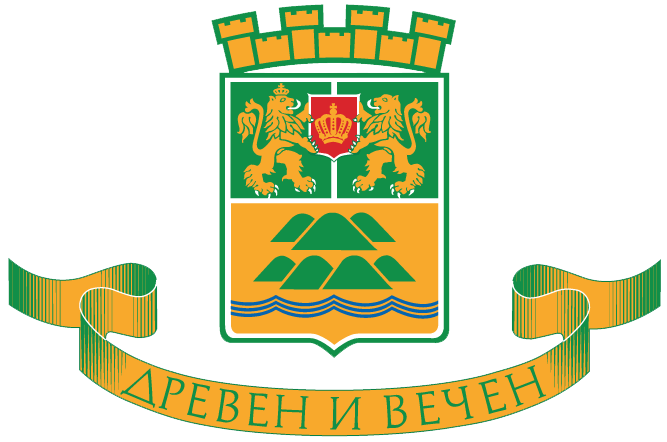 ОБЩИНА ПЛОВДИВПловдив  4000,   пл. „Стефан Стамболов”   №1  http://www.plovdiv.bg/ДОГОВОР № …………………………Днес, ………………..... 2018 г., в гр. Пловдив, между:ОБЩИНА ПЛОВДИВ, с административен адрес: гр. Пловдив, площад “Стефан Стамболов” № 1, ЕИК 000471504, представлявана от инж. Иван Борисов Тотев – Кмет на Община Пловдив, чрез инж. Йордан Атанасов Калев – Директор на Дирекция „Строителство, мрежи и съоръжения на техническата инфраструктура“ в община Пловдив и Възложител съгласно Заповед № 16ОА1356/ 07.06.2016 год. на Кмета на община Пловдив и г-жа Елена Петрова Димитрова- Директор на Дирекция „Счетоводство“, наричана по-долу за краткост “ВЪЗЛОЖИТЕЛ”, от една страна,и…………………………………………, ЕИК….., със седалище и адрес на управление …………………………………............, представлявано от................................, в качеството му на .........................., наричано по – долу за краткост “ИЗПЪЛНИТЕЛ” от друга страна,на основание чл. 112 от ЗОП, след проведена открита процедура за възлагане на обществена поръчка с уникален номер в РОП 00267-2018-……… и влязло в сила Решение № …../ ……2018 год. на ВЪЗЛОЖИТЕЛЯ за класиране на участниците и избор на изпълнител на обществена поръчка с предмет: „Инженеринг – проектиране, изграждане и упражняване на авторски надзор по време на строителство на временен паркинг в ПИ 524.1523 /УПИ II-524.1523/ по КК на град Пловдив“, се сключи настоящият договор, с който страните по него се споразумяха за следното:І. ПРЕДМЕТ НА ДОГОВОРАЧл.1. ВЪЗЛОЖИТЕЛЯТ възлага, а ИЗПЪЛНИТЕЛЯТ приема да изпълни срещу възнаграждение „Инженеринг – проектиране, изграждане и упражняване на авторски надзор по време на строителство на временен паркинг в ПИ 524.1523 /УПИ II-524.1523/ по КК на град Пловдив“, което включва: Изработването на идеен и технически проекти, изпълнение на СМР и упражняване на авторски надзор по време на строителство на временен паркинг в ПИ 524.1523 /УПИ II-524.1523/ по КК на град Пловдив.II. ЦЕНАЧл. 2. (1) Общата стойност на договора е в размер на ..................... /цифром и словом/ лева без ДДС/ ……….. /цифром и словом/ с вкл. ДДС, съгласно Ценовото предложение на ИЗПЪЛНИТЕЛЯ, неразделна част от настоящия договор, формирана както следва:1. Цена за изработване на идеен проект: ………………….лв. без ДДС/ ……….. лв. с ДДС, 2. Цена за изработване на технически проект:………….лв. без ДДС/ ……….. лв. с ДДС, 3. Цена за упражняване на авторски надзор по време на строителството на този обект: ………..лв. без ДДС/ ……….. лв. с ДДС;4. Цена за извършване на СМР на обекта, вкл. 10 % непредвидени разходи: …………….. лв. без ДДС/ ……….. лв. с ДДС.(2) Цената по предходната алинея е за цялостно извършване на дейностите, включени в предмета на поръчката, както и цената на вложените материали, разходи за труд и доставки, механизация, ел. енергия, вода, складиране, подготовка на строителството, извънреден труд, възнаграждения на екипа, осигуровки, осигуряване на нормативно определените безопасни условия на труд на строителната площадка по време на извършване на строителните работи, освобождаването на площадката от строителни отпадъци, необходимите за строителството и помощни видове СМР/СРР/КРР, товаренето, разтоварването (ръчно и/или механизирано), както пренасяне на материали, строителни отпадъци и тяхното извозване, провеждане на проби и изпитвания и всички други присъщи разходи, неупоменати по-горе, включително печалба за ИЗПЪЛНИТЕЛЯ.(3) Цената за строителство се изплаща за количество действително извършени и приети работи, въз основа на приетите и одобрени количествено-стойностни сметки.  Не се разплащат неизпълнени видове СМР.(4) Общата стойност на договора е окончателна и не подлежи на промяна, с изключение на случаите, посочени изрично в Закона за обществените поръчки, като посочената цена включва всички разходи по изпълнение на поръчката. ІІІ. НАЧИН НА ПЛАЩАНЕЧл. 3. (1) ВЪЗЛОЖИТЕЛЯТ заплаща цената по чл. 2, ал. 1, както следва:1.1. За изготвянето на идеен проект – 100 % от посочената стойност за тази дейност – платими в 30-дневен срок след одобряването на идейния проект по съответния ред и представяне на оригинална фактура;1.2. За изготвянето на технически проект – 100 % от посочената стойност за тази дейност – платими в 30-дневен срок след одобряването на техническия проект по съответния ред и представяне на оригинална фактура;1.3. За изпълнение на СМР: Плащанията се извършват в 30-дневен срок, след подписването на тристранен протокол /ВЪЗЛОЖИТЕЛ, Строителен надзор и ИЗПЪЛНИТЕЛ/ за действително извършените работи, по стойности и количества, посочени в количествено-стойностните сметки, придружени със сертификати за качество на вложените материали, съгласно Наредба № РД-02-20-1 от 05.02.2015 г. за условията и реда за влагане на строителни продукти в строежите на Република България, и необходимите документи, съгласно  Наредба № 3 от 31 юли . за съставяне на актове и протоколи по време на строителството, и представяне на оригинална фактура за съответната сума;1.4. За упражняване на авторски надзор по време на строителството - в пълен размер от посочената стойност за тази дейност, платими в 30 – дневен срок от датата на подписване без забележки на акт обр.15, четиристранен протокол за действително извършени и подлежащи на заплащане услуги по осъществен авторски надзор на обекта и представяне на оригинална фактура за съответната сума.(2) Технико-икономически показатели на ценообразуване,  както следва:	1.	Средна часова ставка	……….. лв./час2.	Допълнителни разходи  върху труд	.……… .%3.	Допълнителни  разходи върху механизация	……….. %4.	Доставно- складови разходи	………. %5.	Печалба	………. %(3) При възникване на непредвидени по време на изпълнение на строителството обстоятелства, водещи до необходимост от извършване на непредвидени дейности или допълнителни количества и/или заложени материали от предмета на договора, когато това е в интерес на Възложителя за реализация на обекта, страните следва да извършат следното:Изготвя се констативен протокол и/или вписване на заповед в заповедната книга на обекта за установяване на непредвидени СМР и/или допълнителни количества СМР, с който представители на страните: Строител, Възложител, Строителен надзор и Проектант (при необходимост и представители на експлоатационни дружества и/или организации) установяват вида и количеството на необходимите за изпълнение СМР; Изпълнителят е длъжен да представи за одобрение от Възложителя предварителна КСС, придружена с анализни цени за непредвидените СМР. След одобряването им, същите подлежат на изпълнение и приемане. За съставянето на анализните цени се използват УСН и РЦ и др. при посочените в офертата параметри на технико-икономическите показатели от ценовото предложение, които остават непроменени до приключване на изпълнението на обекта; Разплащането на допълнителните количества работи се извършва съгласно ценовото предложение;При извършване на разплащане на непредвидени и допълнителни видове СМР, освен актовете за действително извършени работи и подробните КСС, Изпълнителят е длъжен да представи сертификати за качество, декларации за съответствие и фактури за закупуване на основните материали.  (4) Плащанията се извършват в 30-дневен срок по следната банкова сметка на ИЗПЪЛНИТЕЛЯ:Банка: ...................................BIC: ...............................IBAN: .................................. (5) ВЪЗЛОЖИТЕЛЯТ не заплаща суми за непълно и/или некачествено извършени от ИЗПЪЛНИТЕЛЯ работи преди отстраняване на всички недостатъци. Отстраняването на недостатъците е за сметка на ИЗПЪЛНИТЕЛЯ.(6) ВЪЗЛОЖИТЕЛЯТ не признава и не заплаща на ИЗПЪЛНИТЕЛЯ извършени и актувани нови видове СМР, които не са съгласувани и/или одобрени от него.(7) За завършени и подлежащи на разплащане ще се считат само действително извършените строителни дейности и работи, които са приети и са отразени в съответните протоколи.Чл. 4. Непредвидени разходи за СМР са разходите, свързани с увеличаване на заложени количества СМР и/или добавяне на нови количества или видове СМР, които към момента на разработване и одобряване на инвестиционните проекти обективно не са могли да бъдат предвидени, но при изпълнение на дейностите са обективно необходими за въвеждане на обекта в експлоатация.Чл. 5. (1) При изпълнението могат да участват само подизпълнители, които са били включени в офертата на ИЗПЪЛНИТЕЛЯ за участие в откритата процедура. В този случай, ИЗПЪЛНИТЕЛЯТ се задължава да сключи договор за подизпълнение, при спазване на разпоредбата на чл.66 от ЗОП, който в срок до 3 дни от сключването му се изпраща на ВЪЗЛОЖИТЕЛЯ, заедно с доказателства, че са изпълнени условията по чл.66, ал.2 и 11 от ЗОП.  Независимо от възможността за използване на подизпълнител/и, отговорността за изпълнение на настоящия договор е на ИЗПЪЛНИТЕЛЯ. (2) След сключването на настоящия договор и най-късно преди започване на изпълнението му, ИЗПЪЛНИТЕЛЯТ уведомява ВЪЗЛОЖИТЕЛЯ за името, данните за контакт и представителите на подизпълнител/ите, посочени в офертата. ИЗПЪЛНИТЕЛЯТ уведомява ВЪЗЛОЖИТЕЛЯ за всякакви промени в предоставената информация в хода на изпълнението на поръчката.(3) Когато частта от поръчката, която се изпълнява от подизпълнител, може да бъде предадена като отделен обект на ИЗПЪЛНИТЕЛЯ или на ВЪЗЛОЖИТЕЛЯ, ВЪЗЛОЖИТЕЛЯТ заплаща възнаграждение за тази част на подизпълнителя.(4) Разплащанията по ал. 3 се осъществяват въз основа на искане, отправено от подизпълнителя до ВЪЗЛОЖИТЕЛЯ чрез ИЗПЪЛНИТЕЛЯ, който е длъжен да го предостави на ВЪЗЛОЖИТЕЛЯ в 15-дневен срок от получаването му.(5) Към искането по ал. 4 ИЗПЪЛНИТЕЛЯТ предоставя становище, от което да е видно дали оспорва плащанията или част от тях като недължими.(6) ВЪЗЛОЖИТЕЛЯТ има право да откаже плащане по ал. 3, когато искането за плащане е оспорено, до момента на отстраняване на причината за отказа.(7) Замяна или включване на подизпълнител по време на изпълнение на договора се допуска по изключение, когато възникне необходимост, ако са изпълнени едновременно следните условия:а) за новия подизпълнител не са налице основанията за отстраняване в процедурата;б) новият подизпълнител отговаря на критериите за подбор, на които е отговарял предишният подизпълнител, включително по отношение на дела и вида на дейностите, които ще изпълнява, коригирани съобразно изпълнените до момента дейности.в) при замяна или включване на подизпълнител, ИЗПЪЛНИТЕЛЯТ представя на ВЪЗЛОЖИТЕЛЯ всички документи, които доказват изпълнението на условията по б. „а“ и б. „б“.(8) Подизпълнителите нямат право да превъзлагат една или повече от дейностите, които са включени в предмета на договора за подизпълнение. ⃰ (Настоящият чл.5 е приложим в случай на използване на подизпълнители)ІV. СРОК ЗА ИЗПЪЛНЕНИЕЧл. 6. (1) Настоящият договор влиза в сила от датата на неговото подписване и приключва с изтичане на последния от посочените в Техническото предложение на ИЗПЪЛНИТЕЛЯ гаранционен срок.(2) Сроковете за проектиране, авторски надзор и извършване на СМР, са както следва (посочва се оферираното в техническото предложение):Общ срок за изпълнение на поръчката …………….. (словом:.....) календарни дни, съгласно Техническото предложение на ИЗПЪЛНИТЕЛЯ, което е неразделна част от настоящия договор, разпределен както следва:2.1. Срок за изработване на идеен проект: ………………….(словом:.....) календарни дни, 2.2. Срок за изработване на технически проект: ……………. (словом:.....) календарни дни,2.3. Срок за извършване на СМР на обекта и упражняване на авторски надзор по време на строителството на този обект: ………..(словом:.....) календарни дни.Отделните срокове за изпълнение започват да текат и спират по предвидения в договора ред, като могат да текат паралелно.(3) Срокът за проектиране започва да тече считано от датата на предаване на изходни данни от ВЪЗЛОЖИТЕЛЯ  с приемо-предавателен протокол и е до одобряване на съответния проект. Срокът спира да тече при внасяне на проекта за съгласуване в съответните инстанции, което се удостоверява с официално водената кореспонденция.(4) Срокът за изпълнение на СМР и предаването на строежа започва да тече с откриване на строителна площадка и определяне на строителна линия и ниво съгласно Наредба № 3 от 31.07.2003 г. за съставяне на актове и протоколи по време на строителството и е до предаването на обекта с акт обр. 15.(5) Срокът за упражняване на авторски надзор по време на строителството – от започване на строителството до предаването на обекта с акт обр. 15.(6) Изпълнението на СМР може да бъде спряно поради: изменение в проекта; неизпълнение на задълженията на някоя от страните по договора; неблагоприятни метеорологични условия; смяна на някои от участниците в строителството; спиране на строителството по предвидения в ЗУТ ред или по друга причина.(7) Спирането се констатира с подписването на акт за установяване състоянието на строежа приспиране на строителството (приложение №10 към чл. 7, ал. 3, т. 10 от Наредба № 3 от 31.07.2003 г. за съставяне на актове и протоколи по време на строителството) от страна на ВЪЗЛОЖИТЕЛЯ, ИЗПЪЛНИТЕЛЯ, проектантите по съответните части на изпълненото строителство, технически правоспособните физически лица по съответните части за изпълненото строителство към лицето, упражняващо	строителен надзор. (8) При спиране на строителството поради обективни причини, вкл. лоши/неподходящи метеорологични условия и др., за които ИЗПЪЛНИТЕЛЯТ няма вина, срокът за изпълнение се удължава съответно с периода на спиране от подписване на акт обр. 10 до подписване на акт обр. 11 от Наредба № 3 за съставяне на актове и протоколи по време на строителството.(9) След отстраняване на причините, довели до спиране на строителството, се съставя и подписва акт за установяване състоянието на обекта и строително-монтажните работи при продължаване на строителството за обекта по общия ред и предвидените в чл. 7, ал. 3, т. 10 от Наредба №3 от 31.07.2003 г. за съставяне на актове и протоколи по време на строителството други случаи (приложение №11) и строителството се възобновява.V. ПРИЕМАНЕ НА РАБОТАТАЧл. 7. (1) ИЗПЪЛНИТЕЛЯТ изготвя и предоставя на ВЪЗЛОЖИТЕЛЯ отделните проекти в 3 (три) екземпляра на хартиен носител и в 1 (един) екземпляр в електронен вид (чертежи в dwg формат, записки в Word и Excel),  ведно с всички съгласувателни и разрешителни документи от съответните компетентни органи, което се отразява с подписването на приемо-предавателен протокол между страните по договора. Изготвените проекти следва да отговарят на изискванията, посочени в техническо задание за проектиране и изискванията на ВЪЗЛОЖИТЕЛЯ. (2) Когато бъдат установени несъответствия на изпълнените дейности с нормативните изисквания, с техническо задание за проектиране или бъдат констатирани някакви недостатъци, ВЪЗЛОЖИТЕЛЯТ може да откаже приемане на изработеното и да върне проектната документация на ИЗПЪЛНИТЕЛЯ за отстраняване на несъответствията. Констатираните отклонения и недостатъци се описват в протокол, в който се посочва и подходящ срок за отстраняването им за сметка на ИЗПЪЛНИТЕЛЯ. ИЗПЪЛНИТЕЛЯТ нанася необходимите промени и го предоставя отново за съгласуване на ВЪЗЛОЖИТЕЛЯ. (3) В случай,	че проектът се одобри и ВЪЗЛОЖИТЕЛЯТ приеме изготвения от ИЗПЪЛНИТЕЛЯ инвестиционен проект за изпълнение на СМР, се съставя констативен протокол за качественото и в срок изпълнение на конкретната дейност, подписан от представителите на страните по договора.(4) В случай, че в определения срок ИЗПЪЛНИТЕЛЯТ не отстрани недостатъците, ВЪЗЛОЖИТЕЛЯТ може да ги отстрани сам за сметка на ИЗПЪЛНИТЕЛЯ или да иска съразмерно намаление на цената.Чл. 8. (1) Срокът за упражняване на авторски надзор е по време на изпълнение на строителството. Авторският надзор се осъществява от проектанта на съответната част от проекта.(2) Авторският надзор следва да се осъществява съгласно разпоредбите на ЗУТ и другите относими нормативни актове, регламентиращи извършваната дейност.(3) Страните се съгласяват, на основание чл. 42, ал. 1 от Закона за авторското право и сродните му права, че авторските права върху всички документи и материали, и всякакви други елементи или компоненти, създадени в резултат на или във връзка с изпълнението на настоящия договор, принадлежат изцяло на ВЪЗЛОЖИТЕЛЯ в същия обем, в който биха принадлежали на автора. ИЗПЪЛНИТЕЛЯТ декларира и гарантира, че трети лица не притежават права върху изготвените документи и други резултати от изпълнението на договора, които могат да бъдат обект на авторско право. (4) В случай че бъде установено с влязло в сила съдебно решение или в случай че ВЪЗЛОЖИТЕЛЯТ и/или ИЗПЪЛНИТЕЛЯТ установят, че с изготвянето, въвеждането и използването на документи или други материали, съставени при изпълнението на този договор, е нарушено авторско право на трето лице, ИЗПЪЛНИТЕЛЯТ се задължава да направи възможно за ВЪЗЛОЖИТЕЛЯ използването им:4.1. чрез промяна на съответния документ или материал; или4.2. чрез замяната на елемент от него със защитени авторски права с друг елемент със същата функция, който не нарушава авторските права на трети лица; или4.3. като получи за своя сметка разрешение за ползване на продукта от третото лице, чиито права са нарушени.(5) ВЪЗЛОЖИТЕЛЯТ уведомява ИЗПЪЛНИТЕЛЯ за претенциите за нарушени авторски права от страна на трети лица в срок до 5 (пет) календарни дни от узнаването им. В случай, че трети лица предявят основателни претенции, ИЗПЪЛНИТЕЛЯТ носи пълната отговорност и понася всички щети, произтичащи от това. ВЪЗЛОЖИТЕЛЯТ привлича ИЗПЪЛНИТЕЛЯ в евентуален спор за нарушено авторско право във връзка с изпълнението по настоящия договор.(6) ИЗПЪЛНИТЕЛЯТ заплаща на ВЪЗЛОЖИТЕЛЯ обезщетение за претърпените вреди и пропуснатите ползи вследствие на окончателно признато нарушение на авторски права на трети лица.  Чл. 9. (1) ИЗПЪЛНИТЕЛЯТ е длъжен да завърши проектирането, строителството и авторският надзор и да предаде строежите в сроковете по чл. 6 от настоящия договор.(2) Приемането на строежа се извършва съгласно Наредба № 2 от 31 юли 2003 г. за въвеждане в експлоатация на строежите в Република България и Наредба № 3 от 31 юли 2003 г. за съставяне на актове и протоколи по време на строителството. Чл. 10. (1) Когато ИЗПЪЛНИТЕЛЯТ се е отклонил от поръчката или работата му е с недостатъци,ВЪЗЛОЖИТЕЛЯТ има право да откаже нейното приемане и заплащане на съответна част от дължимото възнаграждение, докато ИЗПЪЛНИТЕЛЯТ не отстрани недостатъците или не извърши необходимите и договорени работи.(2) В случаите по предходната алинея, ВЪЗЛОЖИТЕЛЯТ разполага с едно от следните права по избор:(а) да определи подходящ срок, в който ИЗПЪЛНИТЕЛЯТ да поправи работата си за своя сметка;(б) да отстрани сам за сметка на ИЗПЪЛНИТЕЛЯ отклоненията от поръчката, респективно недостатъците на работата;(в) да намали възнаграждението съразмерно с намалената цена или годност на изработеното.(3) Когато отклоненията от поръчката или недостатъците на работата са толкова съществени, че правят работата негодна, съобразно договореното, ВЪЗЛОЖИТЕЛЯТ има право да развали договора.(4) Рискът от случайно погиване на обекта преминава от ИЗПЪЛНИТЕЛЯ върху ВЪЗЛОЖИТЕЛЯ от момента на предаването на обекта с Констативен акт Образец 15.VI. ПРАВА И ЗАДЪЛЖЕНИЯ НА ИЗПЪЛНИТЕЛЯ Чл. 11. (1) ИЗПЪЛНИТЕЛЯТ се задължава:1.1. При изпълнение на всички СМР да спазва действащите нормативни актове, които са в сила за Република България, действащите стандарти и др. относими към настоящия договор актове;1.2. Да изпълни строително-монтажните работи, доставката и монтажа на материалите, предмет на договора, като спазва изискванията на строителните, техническите и технологични правила, нормативи и стандарти за съответните дейности и съобразно заложеното в техническото предложение за изпълнение на поръчката към офертата му, както и в съответствие с одобрените и съгласувани инвестиционни проекти; вложените материали и изделия при изпълнение на СМР следва да отговарят на предвидените такива в инвестиционния проект и техническите изисквания към вложените строителните продукти, съгласно Наредба №РД-02-20-1 от 05.02.2015 г. за условията и реда за влагане на строителни продукти в строежите на Република България. Съответствието се удостоверява по реда и условията, посочени в същата наредба. Влаганите материали трябва да бъдат придружени със сертификат за качество и техният вид и размери да бъдат предварително съгласувани/одобрени с лицата, упражняващи авторския надзор и представители на ВЪЗЛОЖИТЕЛЯ;1.3. Да осигури изпълнението на поръчката посредством предложените в офертата му експерти.Страните изрично се съгласяват, че в случай на обективна невъзможност на експерт да изпълнява задълженията си по настоящия договор, ИЗПЪЛНИТЕЛЯТ е длъжен писмено да уведоми ВЪЗЛОЖИТЕЛЯ, като удостовери по надлежен начин настъпването на обективна невъзможност, като съответно поиска замяна на експерт, с друг, който притежава същата професионална квалификация и чиито професионална квалификация и специфичен професионален опит съответстват на този на заменения експерт и на поставените изисквания в обществената поръчка, и да представи доказателства за това. ВЪЗЛОЖИТЕЛЯТ има право мотивирано да откаже замяната или да поиска друг заменящ експерт.1.4. Услугите, материалите за строителството и останалите артикули, необходими за изпълнение предмета на поръчката, ще се доставят от ИЗПЪЛНИТЕЛЯ и за негова сметка;1.5. ИЗПЪЛНИТЕЛЯТ носи отговорност, ако строително-монтажните работи, вложените материали или останалите артикули не са с нужното качество и/или влошат качеството на извършените дейности и на строежа като цяло;1.6. Да уведомява ВЪЗЛОЖИТЕЛЯ за извършените строително-монтажни работи, които подлежат на закриване и чието качество и количество не могат да бъдат установени по-късно. Всички работи, които са закрити, без да е съставен акт, ще бъдат откривани по искане на ВЪЗЛОЖИТЕЛЯ, за сметка на ИЗПЪЛНИТЕЛЯ. В допълнение към горното ИЗПЪЛНИТЕЛЯТ се задължава да спазва Наредбата за управление на строителните отпадъци и за влагане на рециклирани строителни материали, приета с ПМС 277 от 05.11.2012 г., обн. ДВ бр. 89 от 13.11.2012 г., включително да оказва пълно съдействие на ВЪЗЛОЖИТЕЛЯ при изпълнение на тази наредба, когато и където е приложимо;1.7. Да предаде изпълненото на ВЪЗЛОЖИТЕЛЯ при условията и реда на раздел V от настоящия договор, като до приемането му от последния полага грижата на добър стопанин за запазването му;1.8. Да осигурява сам и за своя сметка безопасността на движението по време на строително-монтажните работи и да спазва изискванията по ЗБУТ и ППО, в т.ч. да осигури за своя сметка обезопасяване на строежа;1.9. ИЗПЪЛНИТЕЛЯТ трябва да вземе всички необходими мерки за опазване на околната среда(на и извън строителната площадка и на временната си строителна база), както и за недопускане на щети и отрицателно въздействие върху хора и имущество, вследствие замърсяване, лъчения, шум и други вредни последици от работите по предмета на договора; Да ограничи действията на своя персонал и механизация в границите на строителната площадка, като не допуска навлизането им в съседни имоти;1.10. Всички санкции, наложени от общински и държавни органи, във връзка с изпълнение на СМР са за сметка на ИЗПЪЛНИТЕЛЯ. Всички вреди, нанесени на трети лица при изпълнение на същите, се заплащат от ИЗПЪЛНИТЕЛЯ;1.11. Да работи с технически правоспособни лица при изпълнението на задълженията си;1.12. Да съставя и представя в срок всички документи, протоколи и сертификати, необходими при отчитането, заплащането и приемането на изпълнените СМР; да участва при съставяне и подписване на актовете по Наредба № 3/31 юли 2003 г. за съставяне на актове и протоколи по време на строителството и въвеждане в експлоатация.1.13. Да изпълни точно, качествено и в срок възложената му работа, съгласно действащото българско законодателство, уговореното в настоящия договор и приложенията към него;1.14. Да информира ВЪЗЛОЖИТЕЛЯ за възникнали проблеми при изпълнение на предвидените в договора/проекта СМР и за предприетите мерки за тяхното решаване, както и да предоставя възможност за контролиране на изпълняваните отделни видове работи по всяко време;1.15. От датата на започване на СМР до момента на окончателното приемане на обекта от ВЪЗЛОЖИТЕЛЯ, съгласно законовите разпоредби, рискът от нараняване, погиване, загуба или повреждане на извършените СМР, имуществото, оборудването и материалите се носи от ИЗПЪЛНИТЕЛЯ;1.16. Да отстрани незабавно, за негова сметка, всички нанесени повреди и щети на имущество при изпълнение на поръчката;1.17. След приключване изпълнението на поръчката, ИЗПЪЛНИТЛЯТ следва да предаде обекта и прилежащите площи на ВЪЗЛОЖИТЕЛЯ почистени от строителни материали и отпадъци;1.18. Да възстанови за своя сметка всички нанесени поражения върху елементите на градското обзавеждане, уличната и пътна мрежа, проводи и съоръжения към тях, озеленяване, дървесна, цветна и тревна растителност и други;1.19. Да отговаря за действията, бездействията и работата на посочения/те подизпълнител/и като за свои действия, бездействия и работа, ако е приложимо;1.20. Да удължи срока на гаранцията за изпълнение, при необходимост;1.21. Да поддържа точно и систематизирано деловодство, както и пълна и точна счетоводна и друга отчетна документация за извършената работа, позволяваща да се установи дали разходите са действително направени, във връзка с изпълнението на договора.1.22. Да отстрани за своя сметка, след писмена покана от ВЪЗЛОЖИТЕЛЯ, всички появили се в гаранционен срок дефекти и скрити недостатъци на изпълнените от него СМР в срок от 15 календарни дни;1.23. ИЗПЪЛНИТЕЛЯТ се задължава, когато е приложимо, да следи и докладва за нередности при изпълнението на договора. В случай на установена нередност, ИЗПЪЛНИТЕЛЯТ е длъжен да възстанови на ВЪЗЛОЖИТЕЛЯ всички неправомерно изплатени суми, заедно с дължимите лихви;1.24. Да охранява обекта за своя сметка до предаването му на ВЪЗЛОЖИТЕЛЯ;1.25. ИЗПЪЛНИТЕЛЯТ следва да извърши за своя сметка всички необходими замервания, проби, изпитвания, тестове и други подобни на всички инсталации.(2) ИЗПЪЛНИТЕЛЯТ има право:2.1. Да иска от ВЪЗЛОЖИТЕЛЯ необходимото съдействие за изпълнение на поръчката;2.2. Да получи договореното възнаграждение по реда и при условията на настоящия договор.VІI. ПРАВА И ЗАДЪЛЖЕНИЯ НА ВЪЗЛОЖИТЕЛЯЧл. 12. (1) ВЪЗЛОЖИТЕЛЯТ се задължава:1.1. Да заплати цената на договора по реда и при условията, посочени в него;1.2. Да предаде цялата изходна документация за обекта, която е необходима за изпълнение предмета на договора;1.3. Да уведоми ИЗПЪЛНИТЕЛЯ за определения консултант по смисъла на чл. 166, ал. 1, т. 1 от ЗУТ, който ще упражнява строителен надзор при изпълнение на строителството;1.4. Да осигури свободен достъп на ИЗПЪЛНИТЕЛЯ до обектите, както и да създаде на ИЗПЪЛНИТЕЛЯ необходимите условия за изпълнение на строителството, съгласно този договор и изискванията на нормативните актове.1.5. Да окаже необходимото съдействие на ИЗПЪЛНИТЕЛЯ за изпълнение на възложените му дейности и за всички съгласувания и разрешения, съгласно нормативната уредба.1.6. Да приеме извършената от ИЗПЪЛНИТЕЛЯ работа, при условие че е изпълнена качествено и точно.1.7. Да освободи представената от ИЗПЪЛНИТЕЛЯ гаранция за изпълнение, съгласно клаузите на настоящия договор.(2) ВЪЗЛОЖИТЕЛЯТ има право:2.1. Във всеки момент от изпълнението на настоящия договор да осъществява контрол върху качеството и количеството на изпълнените дейности, строително-монтажни работи, влаганите материали, спазване правилата за безопасна работа, както и срока за цялостно изпълнение на обектите и да изисква информация за хода на изпълнението предмета на договора.2.2. Да иска от ИЗПЪЛНИТЕЛЯ да изпълни възложените работи в срок, без отклонение от договореното и без недостатъци;2.3. Да прави възражения по изпълнението на работите по предмета на договора, в случай на неточно изпълнение и при констатиране на некачествено изпълнени работи, да изисква същите да бъдат отстранени или поправени за сметка на ИЗПЪЛНИТЕЛЯ;2.4. Да откаже приемане и заплащане на част или на цялото възнаграждение, в случай че ИЗПЪЛНИТЕЛЯТ се е отклонил от поръчката или работата му е с недостатъци;2.5. При констатиране на недостатъци, които не е открил по време на изпълнение на възложените строително-монтажни дейности и е констатирал в течение на нормативно установените гаранционни срокове, да поиска от него да ги поправи, без да дължи на същия заплащане за това;(3) ВЪЗЛОЖИТЕЛЯТ не носи отговорност за действия или бездействия на ИЗПЪЛНИТЕЛЯ, в резултат на които възникнат: смърт или злополука, на което и да било физическо лице на обекта, загуба или нанесена вреда на каквото и да било имущество вследствие изпълнение предмета на договора.VІІI. ГАРАНЦИЯ ЗА ИЗПЪЛНЕНИЕ НА ДОГОВОРАЧл. 13. (1) ИЗПЪЛНИТЕЛЯТ гарантира изпълнението на произтичащите от настоящия договор свои задължения с гаранция, възлизаща на 5 /пет/ на сто от стойността на договора без ДДС в размер на ………………. /цифром и словом/ лева. Гаранцията се представя под формата на ……………. парична сума/ банкова гаранция/  застраховка, която обезпечава изпълнението чрез покритие на отговорността на ИЗПЪЛНИТЕЛЯ (посочва се съобразно представения документ от Изпълнителя).(2) Когато гаранцията е представена под формата на банкова гаранция, тя трябва да е безусловна и неотменима с възможност да се усвои изцяло или на части в зависимост от претендираното обезщетение. Гаранцията трябва да съдържа задължение на банката - гарант да извърши безусловно плащане при първо писмено искане от ВЪЗЛОЖИТЕЛЯ, в случай, че ИЗПЪЛНИТЕЛЯТ не е изпълнил някое от задълженията си по договора, в съответствие с предвиденото в него.(3) Когато гаранцията е представена под формата на застрахователен договор, застрахователят следва да поеме определен риск срещу плащане на премия, от страна на ИЗПЪЛНИТЕЛЯ, и при настъпване на застрахователно събитие – пълно или частично неизпълнение на настоящия договор, да заплати застрахователно обезщетение на ВЪЗЛОЖИТЕЛЯ като трето ползващо се лице или трето увредено лице. Застрахователна сума (лимит на отговорност), съответно посочена в застрахователния договор парична сума, представляваща горна граница на отговорността на застрахователя към третото ползващо се лице или към третото увредено лице следва да е в размер, равен на гаранцията, съгласно чл. 13, ал. 1 от настоящия договор. ИЗПЪЛНИТЕЛЯТ е длъжен да представи на ВЪЗЛОЖИТЕЛЯ застрахователната полица в оригинал. ВЪЗЛОЖИТЕЛЯТ има право по свое усмотрение да отправя писмена застрахователна претенция.(4) Гаранцията за изпълнение на договора се освобождава без задължения за лихви или други обезщетения, в 30-дневен срок след изтичането на 6 (шест) месеца от въвеждане на обекта в експлоатация с Разрешение за ползване и подписването на протокол от комисия, съставена от упълномощени представители на ВЪЗЛОЖИТЕЛЯ, ИЗПЪЛНИТЕЛЯ и Строителния надзор, и след писмено заявление от ИЗПЪЛНИТЕЛЯ.Чл. 14. (1) При предсрочно прекратяване на договора не по вина на ИЗПЪЛНИТЕЛЯ, гаранцията за изпълнение са освобождава в пълен размер в срок до 30 календарни дни, считано от датата на подаване на информация от страна на ИЗПЪЛНИТЕЛЯ до ВЪЗЛОЖИТЕЛЯ, относно банковата сметка, по която следва да бъде възстановена сумата. При предоставяне на банкова гаранция или застраховка, срокът започва да тече от датата на прекратяване на договора.(2) ВЪЗЛОЖИТЕЛЯТ не дължи на ИЗПЪЛНИТЕЛЯ лихви върху сумите по гаранцията за изпълнение, за времето, през което тези суми законно са престояли при него.(3) ВЪЗЛОЖИТЕЛЯТ има право да усвои цялата и/или част от гаранцията за изпълнение на договора в случай на неизпълнение на някое от задълженията на ИЗПЪЛНИТЕЛЯ, поети с настоящия договор, както и когато прекъсне или системно забави изпълнението на задължение/ята си по договора, без да са налице форсмажорни обстоятелства и без писменото съгласие на ВЪЗЛОЖИТЕЛЯ. Претърпените от ВЪЗЛОЖИТЕЛЯ вреди в по-голям размер се претендират и удовлетворяват по общия ред, съгласно законодателството на Република България.(4) Гаранцията за изпълнение не се освобождава от ВЪЗЛОЖИТЕЛЯ, ако в процеса на изпълнение на договора е възникнал спор между страните, относно неизпълнение на задълженията на ИЗПЪЛНИТЕЛЯ и въпросът е отнесен за решаване пред съд. При решаване на спора в полза на ВЪЗЛОЖИТЕЛЯ той може да пристъпи към усвояване на гаранцията за изпълнение.ІХ. ГАРАНЦИОННИ УСЛОВИЯЧл. 15. (1) ИЗПЪЛНИТЕЛЯТ се задължава да отстранява за своя сметка скритите недостатъци ипоявилите се впоследствие дефекти в гаранционните срокове, посочени в Техническото му предложение, които съгласно условията на обществената поръчка не могат да бъдат по-малки от минималните гаранционни срокове по Наредба № 2 от 31.07.2003 г. за въвеждане в експлоатация на строежите в Република България и минимални гаранционни срокове за изпълнени строителни и монтажни работи, съоръжения и строителни обекти.(2) На основание чл. 160, ал. 5 от ЗУТ, гаранционните срокове текат от деня на въвеждане на обекта в експлоатация. (3) За проявилите се в гаранционните срокове дефекти и недостатъци ВЪЗЛОЖИТЕЛЯТ уведомява писмено ИЗПЪЛНИТЕЛЯ.(4) ИЗПЪЛНИТЕЛЯТ е длъжен да изпрати представител на място до 48 часа от получаване на уведомлението за уточняване на причините, евентуалното време и срокове за отстраняване на дефектите, като за направените констатации и поети задължения страните подписват протокол. В случай, че ИЗПЪЛНИТЕЛЯТ не изпрати представител до уговореното време или откаже да изпрати такъв, без да посочи основателна причина, ВЪЗЛОЖИТЕЛЯТ съставя едностранно протокол, в който отразява направените констатации и определя срок за отстраняване. За съставеният по този ред протокол се счита, че същият се приема от ИЗПЪЛНИТЕЛЯ без възражения и му се изпраща за изпълнение.(5) В случай, че ИЗПЪЛНИТЕЛЯТ е обединение, което не е самостоятелно юридическо лице и същото е прекратило дейността си в рамките на гаранционните срокове, ВЪЗЛОЖИТЕЛЯТ изпраща уведомленията по настоящия раздел, до който и да е от участниците в обединението. ИЗПЪЛНИТЕЛЯТ или съответно отделните участници в обединението, ако същото е прекратило дейността си, е длъжен да отстрани появилите се дефекти и недостатъци за своя сметка в срока съгласно ал. 4.(6) ВЪЗЛОЖИТЕЛЯТ може сам да отстрани проявилите се в гаранционните срокове дефекти, в случаите когато ИЗПЪЛНИТЕЛЯТ не отстрани същите и да прихване направените от него разходи от гаранцията по договора. Ако стойността на извършените разходи надвишава размера на гаранцията или същата е изчерпана или възстановена, ИЗПЪЛНИТЕЛЯТ заплаща на ВЪЗЛОЖИТЕЛЯ разликата в седемдневен срок от получаване на писмена покана. В случаите, когато ИЗПЪЛНИТЕЛЯТ не възстанови доброволно разликата включително, когато гаранцията за изпълнение на договора е изчерпана, ВЪЗЛОЖИТЕЛЯТ реализира претенцията си по общия исков ред.Х. ЗАСТРАХОВАНЕ И ОБЕЗЩЕТЕНИЯЧл.16. (1) ИЗПЪЛНИТЕЛЯТ ще носи пълна отговорност за изпълняваните от него и подизпълнителите му (ако има такива) дейности от датата на подписване на договора, до деня на изтичане на гаранционните срокове за строежа. В случай на повреди и щети поради някаква причина, възникнали при изпълнение на работи по строежа, или при части от тях, или на неговата механизация, ИЗПЪЛНИТЕЛЯТ ще ги отстрани за своя сметка.(2) ИЗПЪЛНИТЕЛЯТ ще обезщетява ВЪЗЛОЖИТЕЛЯ и неговия персонал, при претенции за щети, претенции за загуба или повреда на каквато и да е собственост, извън собствеността, представляваща част от строежа, които претенции могат да възникнат при или по повод изпълнение или неизпълнение задълженията на ИЗПЪЛНИТЕЛЯ по договора.(3) ИЗПЪЛНИТЕЛЯТ е отговорен за всички застраховки и обезщетения по отношение на своя персонал, собственост и задължения.(4) ИЗПЪЛНИТЕЛЯТ се задължава да поддържа валидни застраховките за професионална отговорност в проектирането и строителството по чл. 171 от ЗУТ, и посочените в предходната алинея застраховки, за периода на изпълнение на поръчката и да представя на ВЪЗЛОЖИТЕЛЯ при поискване всички застрахователни документи в оригинал и да го уведомява за всички обстоятелства относно изпълнението на задълженията си по тези застрахователни договори.(5) В случай, че ВЪЗЛОЖИТЕЛЯТ констатира неизпълнение на задължението на ИЗПЪЛНИТЕЛЯ за поддържане на застраховките по предходната алинея до подписване на Констативен акт обр. 15, той може да спре всички плащания, които дължи на ИЗПЪЛНИТЕЛЯ до отстраняването на неизпълнението.ХІ. ПРЕКРАТЯВАНЕ НА ДОГОВОРАЧл. 17. (1) Настоящият договор се прекратява:С изпълнение на всички задължения по договора;С изтичане срока на договора;По взаимно съгласие на страните, изразено в писмена форма.При настъпване на пълна обективна невъзможност за изпълнение, за което обстоятелство засегнатата страна е длъжна да уведоми другата в срок до 7 (седем) дни от настъпване на невъзможността;По реда на чл.118 от ЗОП или при прогласяване на неговата унищожаемост, съгласно чл.119 ЗОП.При прекратяване на юридическо лице – страна по договора без правоприемство, по смисъла на законодателството на държавата, в която съответното лице е установено;При условията по чл. 5, ал. 1, т. 3 от ЗИФОДРЮПДРСЛ;1.8. Едностранно от ВЪЗЛОЖИТЕЛЯ, след изпращане на едноседмично писмено предизвестие, в случай, че:а) се констатират съществени отклонения от офертата, допуснати от ИЗПЪЛНИТЕЛЯ; илиб) при неизпълнение, от страна на ИЗПЪЛНИТЕЛЯ на други негови задължения по договора; илив) когато ИЗПЪЛНИТЕЛЯТ откаже да изпълни някое от задълженията си по договора или забави изпълнението на някое от задълженията си по договора с повече от 30 дни; илиг) когато се установи, че ИЗПЪЛНИТЕЛЯТ използва подизпълнител, без да го е посочил в офертата си, или използва подизпълнител, който е различен от този, посочен в офертата му, без да са изпълнени условията по чл. 66, ал. 11 и ал. 12 от ЗОП;         Договорът не се прекратява, ако в срока на предизвестието нарушението бъде отстранено за сметка на ИЗПЪЛНИТЕЛЯ.(2) В случай на прекратяване на договора по взаимно съгласие или в резултат на форсмажорни обстоятелства или обективна невъзможност за изпълнение, ВЪЗЛОЖИТЕЛЯТ извършва частично плащане на дължими суми, съгласно подписан Протокол за действително изпълнение на видове и количества работи към датата на прекратяване на договорните отношения, съобразен с изискванията на Договора и заплатените вече изпълнени строително - монтажни работи.(3) При прекратяване на договора, независимо от причината за това, ИЗПЪЛНИТЕЛЯТ е длъжен:3.1. Незабавно, след узнаването, да направи всичко необходимо за приключване на започнатите работи, до степен, да бъдат годни за ползване от ВЪЗЛОЖИТЕЛЯ;3.2. Да предаде цялата строителна документация на ВЪЗЛОЖИТЕЛЯ;3.3. Да предаде всички строително-монтажни работи, изпълнени от него до датата на прекратяването;Чл. 18. (1) Страните по договора за обществена поръчка не могат да го изменят.(2) Изменение на сключен договор за обществена поръчка се допуска в съответствие с изискванията и ограниченията на чл. 116 от ЗОП.ХІІ. НЕПРЕДВИДЕНИ ОБСТОЯТЕЛСТВАЧл. 19. (1) Страните по настоящия договор не дължат обезщетение за претърпени вреди и загуби, в случай че последните са причинени от непреодолима сила.(2) В случай че страната, която е следвало да изпълни свое задължение по договора, е била в забава, тя не може да се позовава на непреодолима сила.Чл. 20. (1) Страната, засегната от непреодолима сила, е длъжна да предприеме всички действия с грижата на добър стопанин, за да намали до минимум понесените вреди и загуби, както и да уведоми писмено другата страна в срок от 2 работни дни от настъпването на непреодолимата сила. При неуведомяване се дължи обезщетение за настъпилите от това вреди. (2) Докато трае непреодолимата сила, изпълнението на задълженията и на свързаните с тях насрещни задължения се спира. (3) За избягване на всяко съмнение, страните се съгласяват че дефинират понятието за непреодолима сила, съгласно чл. 306 от Търговския закон, а понятието непредвидени обстоятелства съгласно § 2, т.27 от ДР на ЗОП.ХІІІ. НЕИЗПЪЛНЕНИЕ. ОТГОВОРНОСТ.Чл. 21. (1) При забава за изпълнение на договорения краен срок ИЗПЪЛНИТЕЛЯТ дължи неустойка в размер на 0,5 /нула цяло и пет/ % от стойността на неизпълненото за всеки просрочен ден, но не повече от 20 /двадесет/ % от стойността на договора. ВЪЗЛОЖИТЕЛЯТ има право да удържи предявената неустойка от дължими плащания по договора и/ или от предоставената гаранция за изпълнение на договора.(2) При неотстраняване на появилите се дефекти в рамките на гаранционните срокове, съгласно чл. 15 от настоящия договор, ИЗПЪЛНИТЕЛЯТ дължи на ВЪЗЛОЖИТЕЛЯ направените разходи по отстраняването им, доказани с финансово-счетоводни документи, както и неустойка в размер на 10 /десет/ % от тяхната стойност.(3) При неизпълнение на свое задължение по чл. 11, ал. 1 от настоящия договор, ИЗПЪЛНИТЕЛЯТ дължи неустойка на ВЪЗЛОЖИТЕЛЯ в размер от 5 /пет/ % от стойността на настоящия договор за всеки отделен случай на неизпълнение.(4) В хипотеза на пълно неизпълнение на предмета на договора от страна на ИЗПЪЛНИТЕЛЯ, същият дължи на ВЪЗЛОЖИТЕЛЯ неустойка в размер на 20 /двадесет/ % от общата стойност на договора. Възстановяването на недължими суми и неустойката се заплащат от ИЗПЪЛНИТЕЛЯ в 5-дневен срок, считано от датата на получаване на покана за доброволно изпълнение.(5) При прекратяването на договора по вина на ИЗПЪЛНИТЕЛЯ, същият има право да получи цената само на успешно завършените преди прекратяването работи, дължейки неустойка в размер на 20 /двадесет/ % върху разликата между общата стойност на договора и стойността на извършените работи.(6) При некачествено или неточно изпълнени работи по договора, освен задължението за отстраняване на дефектите, се прилагат и другите възможности, предвидени в чл. 265 ЗЗД.Чл. 22. При неизпълнение на този договор всяка от страните може да търси	обезщетение за причинените вреди при условията на гражданското и търговско право, ако същото надвишава предвидените неустойки.ХІV. ЗАКЛЮЧИТЕЛНИ РАЗПОРЕДБИЧл. 23. (1) ИЗПЪЛНИТЕЛЯТ и ВЪЗЛОЖИТЕЛЯТ приемат за конфиденциална всяка информация, получена при и/или по повод изпълнението на настоящия договор.(2) ИЗПЪЛНИТЕЛЯТ няма право, без предварителното писмено съгласие на ВЪЗЛОЖИТЕЛЯ, да разкрива пред когото и да е, освен пред своите служители, по какъвто и да е начин и под каквато и да е форма, информация относно договора или част от него, както и всяка друга информация, свързана с изпълнението му. Разкриването на информация пред служител на ИЗПЪЛНИТЕЛЯ се осъществява само в необходимата степен, за целите на изпълнението на договора.(3) ВЪЗЛОЖИТЕЛЯТ гарантира конфиденциалност при използването на предоставени от ИЗПЪЛНИТЕЛЯ документи и материали по договора, като не ги предоставя на трети лица, освен в предвидени в закона случаи на задължение за предоставяне на информация.Чл. 24. Употребената в договора дума “работа/и” има следното значение: проектиране, изпълнение на строително-монтажни работи (СМР) и упражняване на авторски надзор по време на строителството.Чл. 25. (1) Кореспонденцията по този договор се осъществява в писмена форма. При промяна на посочените данни, всяка от страните е длъжна да уведоми другата в 3-дневен срок от настъпване на промяната.(2) Адресите за кореспонденция между страните по настоящия договор са както следва:1. За ВЪЗЛОЖИТЕЛЯ:Адрес за кореспонденция: гр. Пловдив 4000, пл. „Централен“ № 1, eт.4Тел.: 032 656 452Факс: 032 260 398e-mail: smsti.op@gmail.comЛице за контакт: Дирекция „СМСТИ“2. За ИЗПЪЛНИТЕЛЯ: Адрес за кореспонденция: ………………….Тел.: ………………………………………….Факс: …………………………………………e-mail: ………………………………………..Лице за контакт: ………………………………………….Чл. 26. (1) Нищожността на някоя клауза от договора или на допълнително уговорени условия, не води до нищожност на друга клауза или на договора като цяло.(2) Страните ще решават споровете, свързани с неговото тълкуване, недействителност, неизпълнение или прекратяване по взаимно съгласие и с допълнителни споразумения, а при непостигане на такова или при възникнали имуществени спорове между страните или по повод изпълнението на договора на основание чл. 117, ал. 2 от Гражданския процесуален кодекс, страните се договарят при евентуални съдебни спорове, такива да се разглеждат пред компетентния съд съобразно правилата на родовата подсъдност.(3) За неуредените в настоящия договор въпроси се прилагат разпоредбите на действащото българско законодателство.Настоящият договор се изготви и подписа в четири еднообразни екземпляра.Неразделна част от настоящия договор са:Технически спецификации;Техническо задание за проектиране;Техническо предложение;Ценово предложение.ВЪЗЛОЖИТЕЛ:	                                                                           ИЗПЪЛНИТЕЛ:ИНЖ. ЙОРДАН КАЛЕВ					     Директор Дирекция „СМСТИ“ и Възложител 			съгласно Заповед № 16ОА1356/ 07.06.2016 год. 		      на Кмета на община ПловдивЕлена Димитрова……………………………..Директор Дирекция „Счетоводство”Съгласувал:Илиан Иванов ...............................Директор Дирекция „ПНО“ Изготвил: Пенчо Братанов юрисконсулт Дирекция „СМСТИ“